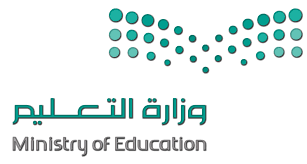 اختبار مادة التجويد للصف السادس الابتدائي الفصل الدراسي الثالث الفترة السادسة لعام 1443هـ1-  علامة الوقف التي ترمز للوقف القبيح 	2- حكم قراءة سورة الفاتحة في الصلاة :3- عند قراءة الآيه في سورة الفاتحة  (أنعمت ) فانها تقراء:4- الرسم العثماني هو خط المصاحف العثمانية الخمسة التي أمر بكتابتها وإرسالها إلى الأمصار في عهد الخليفة الراشد :5- علامة الوقف في الآيات القرانية تفيد الوقف الجائز:   15أ)  مب)  لاجـ)  جأ)  كن من أركان الصلاةب) واجب من واجبات الصلاةجـ) سنة من سنن الصلاةأ) بالضمب) بالفتحجـ) بالكسر أ) ابو بكر الصديقب) عثمان بن عفانجـ) على بن ابي طالبأ) (كلَّمَا رُزِقُوا مِنْهَا مِن ثَمَرَةٍ رِّزْقًا (ب) )ثُمَّ اسْتَوَىٰ إِلَى السَّمَاءِ (جـ) (وَيُفْسِدُونَ فِي الْأَرْضِ ۚ(العمود ( أ)العمود ( أ)العمود ( ب)العمود ( ب)العمود ( ب)1لسورة الفاتحة أسماء كثيرة منها :الحذر من تسكين ضمة الباء2من أسس تجويد سورة الفاتحةالاهتمام بترقيق العين والألف التي بعدها والحذر من تفخيمهما .3مما ينبغي لقاريء سورة الفاتحة مراعاته عند النطق بكلمة ( نعبُدُ)سورة أم القرى والسبع المثاني والقرآن العظيم 4من الأمثلة على علامة الوقف في قولة تعالى )مَاذَا أَرَادَ اللَّهُ بِهَٰذَا مَثَلًا ۘ ) وردت العلامة (مـ ( تصحيح مخارج الحروف واستكمال صفاتها 5مما ينبغي لقاريء سورة الفاتحة مراعاته عند قراءة كلمة ( العالمين ) ما يلي :الوقف اللازم6ينبغي لقاريء سورة الفاتحة مراعاة قراءة كلمة ( مالك) ج7لسورة الفاتحة أسماء كثيرة ومتعددة دلالة علىبعدم المبالغة في كسر الكاف8علامة الوقف التي ترمز للوقف الجائز هيشرفها وسمو مقاصدها9من أهم آداب تلاوة سورة الفاتحة( الحمد لله ) ( اهدنا ) ( أنعمت عليهم )10من أسس تجويد سورة الفاتحة العناية ببيان الهاءات والهمزات مثلأن تكون تلاوتها خاشعة بتدبر وتفهم والوقوف على رؤوس الآيات آية آية اتباعاً للسنة وقول ( آمين ) بعد تلاوتها أو الاستماع إليها 